Prot. n.: 478-141/2017
Data:In virtù dell'articolo 29 della Legge sulle autonomie locali (Gazzetta Ufficiale della RS nn. 94/2007-TUU2, 27/2008 Sentenza della CC: Up-2925/07-15, U-I-21/07- 18, 76/2008, 100/2008 Sentenza della CC: U-I-427/06-9, 79/2009, 14/2010 Sentenza della CC: U-I-267/09-19, 51/2010, 84/2010 Sentenza della CC: U-I-176/08-10, 40/2012-Sigla: ZUJF, 14/15-Sigla: ZUUJFO e 76/16 – Sentenza della CC) e dell'articolo 30 in relazione al punto 2 dell'articolo 24 dello Statuto del Comune di Isola (Bollettino Ufficiale nn. 15/99, 17/12 e 6/14), il Consiglio del Comune di Isola, riunitosi il 21 settembre 2017 alla sua 21a seduta ordinaria, accoglie il seguente atto diD E L I B E R Asull'attuazione delle attività legate all'aumento del capitale iniziale dell'azienda pubblica »Javno podjetje Komunala Izola d.o.o. – Azienda pubblica Komunala Isola S.r.l.«1Si incarica l'amministrazione comunale del Comune di Isola, Riva del Sole n. 8, Isola, a redigere nel termine di 1 mese l'elenco degli immobili, contributo reale per l'aumento del capitale iniziale dell'azienda pubblica »Javno podjetje Komunala Izola d.o.o – Azienda pubblica Komunala Isola s.r.l.«. Nel termine di un mese l'amministrazione comunale redige altresì l'elenco degli immobili per il trasferimento a titolo gratuito all'azienda pubblica »Javno podjetje Komunala Izola d.o.o – Azienda pubblica Komunala Isola s.r.l.«.2Si incarica l'amministrazione comunale del Comune di Isola, Riva del Sole n. 8, Isola, ad attuare nel termine di 4 mesi la valutazione degli immobili di cui ai due elenchi del punto 1 della presente Delibera e di redigere la revisione della valutazione.3L'amministrazione comunale del Comune di Isola, Riva del Sole n. 8, Isola, garantisce tutto il necessario per l'accoglimento nel termine di 6 mesi della Delibera sull'aumento del capitale iniziale dell'azienda pubblica »Javno podjetje Komunala Izola d.o.o. – Azienda pubblica Komunala Isola S.r.l.« da parte del Consiglio comunale con inoltro del contributo reale.Il procedimento di vendita di parte degli immobili all'azienda pubblica »Javno podjetje Komunala Izola d.o.o. – Azienda pubblica Komunala Isola S.r.l.« in base all'elenco di cui al punto 1 della presente Delibera si attua nel termine di 8 mesi.4Il presente atto di Delibera ha efficacia immediata.I l  S i n d a c o 
mag. Igor K O L E N CSi recapita a:atti,archivio – 2x.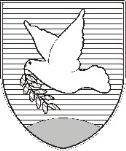 OBČINA IZOLA – COMUNE DI ISOLAOBČINSKI SVET – CONSIGLIO COMUNALESončno nabrežje 8 – Riva del Sole 86310 Izola – IsolaTel: 05 66 00 100, Fax: 05 66 00 110E-mail: posta.oizola@izola.siWeb: http://www.izola.si/